О внесении изменений в приложение к ЗаконуРеспублики Татарстан «Об  утверждении Стратегии социально-экономического развития Республики Татарстан до 2030 года	Заслушав и обсудив доклад о внесении изменений в приложение к Закону Республики Татарстан «Об утверждении Стратегии социально-экономического развития Республики Татарстан до 2030 года», Совет Буинского муниципального района Республики Татарстан РЕШИЛ:	1. Одобрить изменения в приложение к Закону Республики Татарстан «Об утверждении Стратегии социально-экономического развития Республики Татарстан до 2030 года».  	2. Исполнительному комитету Буинского муниципального района (Р.Р.Камартдинов), руководителям органов местного самоуправления на местах обеспечить выполнение плана мероприятий по реализации Стратегии и информирование депутатов о ходе ее исполнения.3. Контроль за исполнением настоящего Решения возложить на первого заместителя главы Буинского муниципального района И.Ф.Еремеева.Глава Буинскогомуниципального района,председатель СоветаБуинского муниципального района 				                  М.А. ЗяббаровРЕСПУБЛИКА ТАТАРСТАНСОВЕТ БУИНСКОГОМУНИЦИПАЛЬНОГО РАЙОНА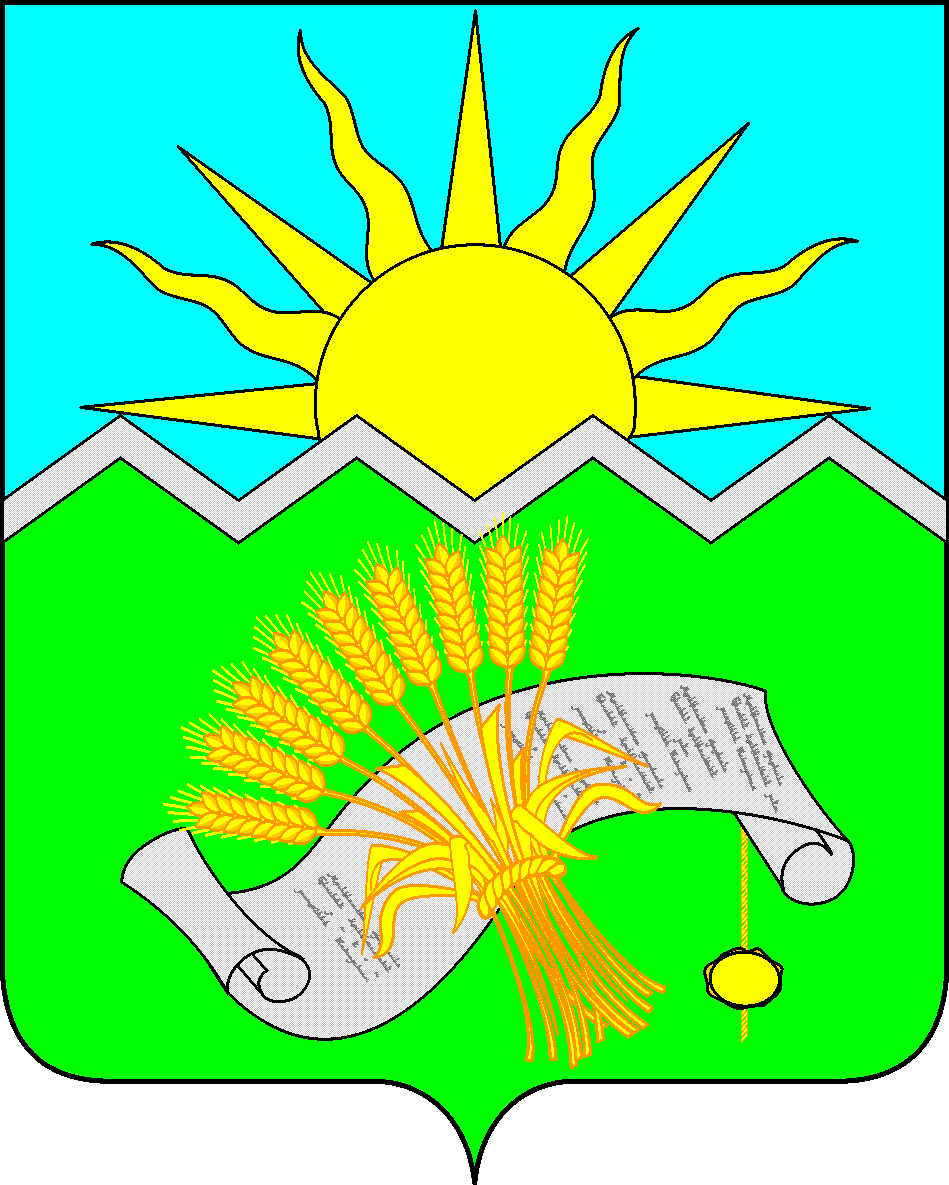 ТАТАРСТАН РЕСПУБЛИКАСЫБУА МУНИЦИПАЛЬ РАЙОНЫ СОВЕТЫ
ТАТАРСТАН РЕСПУБЛИКАСЫБУА МУНИЦИПАЛЬ РАЙОНЫ СОВЕТЫ
РЕШЕНИЕ21 февраля 2019 годаРЕШЕНИЕ21 февраля 2019 годаКАРАР№ 3-38КАРАР№ 3-38